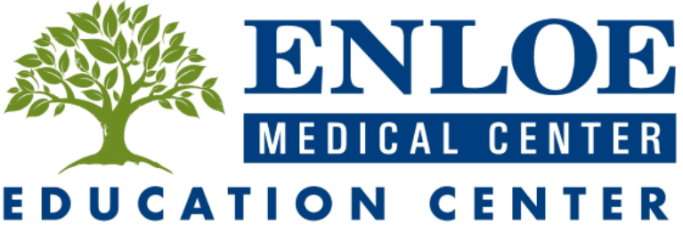 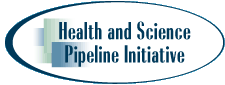 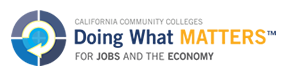 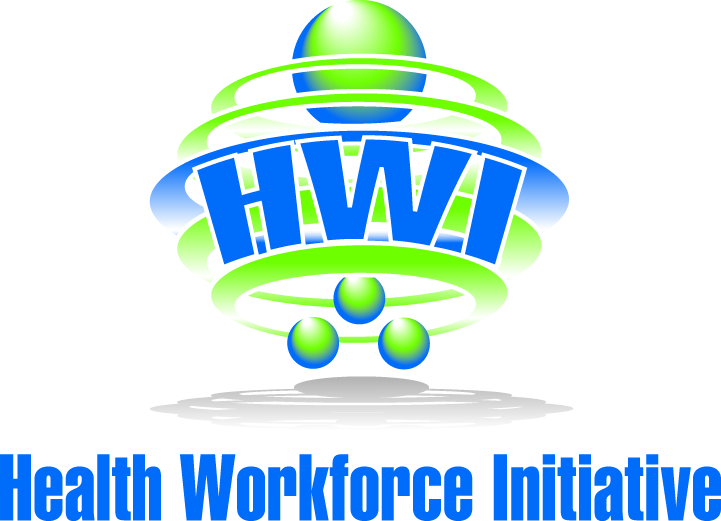 HEALTH-CAREERS EXPLORATION SUMMER INSTITUTE (HESI) OVERVIEWDESCRIPTION:HESI is a three week summer institute opportunity for students who are enrolled in a medical health pathway program in the far north counties.  Students will be exposed to hospital careers, participate in rotations at a hospital and job shadow various departments.  They will be given nightly homework and be required to do a final presentation to the hospital staff, school administration, teachers, family and friends.  Students may receive credits for work experience.  REQUIREMENTS:  Students must be enrolled in a medical health pathway programStudents must have a GPA of at least 2.5 and be passing all classesStudents must have completed Biology and Chemistry and be enrolled in Anatomy and PhysiologyStudents must be a high school student and at least 16 years of ageStudents must submit and complete the following:Application and paper explaining why they would like to be part of this experienceSubmit a Health Pathway Teacher Verification/Recommendation FormInterviewed by a selection panelOVERVIEW OF THE SUMMER INSTITUTE:  Week 1: Orientation  Classroom time to get students acquainted with the hospital and go over expectations for the program.  Discussion items:  Introductions, Medical Terminology, HIPAA Regulations, Overview of Rotations, Personal Protective Equipment and Safety Activities (hand washing, masks, hairnets, etc.), Behavior Expectations, Hospital EtiquetteHomework expectations:Rotation Newsletters, Case Studies, Final PresentationsWeeks 2 and 3:  Students take part in hospital rotations.  They are placed with a preceptor at a department and job shadow.  Possible Rotations:  Catheter Lab, ER, PT/OT, Pulmonary, Women’s Center, ICU, OR, Pre/Post-OP, Endoscopy, Laboratory, Pharmacy, RadiologyStudent involvement at each rotation:  Job shadowing:  What are procedures and responsibilities of the department?Tasks:Help with basic hospital skills (making beds, moving equipment, holding materials, etc.)May NOT do:Students may NOT come in contact with ANY bodily fluids even if they have personal protective equipment on.FINAL PROJECT:At the end of the three weeks, students will compose a PowerPoint presentation and present their experiences to a panel of hospital staff, school administrators, teachers, family members, and friends.  Questions may be directed to: Ellese Mello, HWI Pathway Coordinator (530) 521-2472 or emello@husdschools.orgTrudy Old, HWI DSN Far North (530) 879-9049 or oldtr@butte.edu